Equality Objectives 2023-2024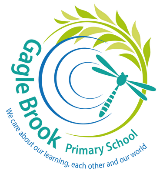 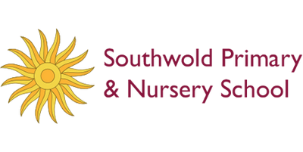 Agreed – 2023Review – August 2024Objective 1Key actionsTimeframeResponsiblePromotion of culturalunderstanding and awareness of different religious beliefs between different ethnic groups, through a broad and balanced curriculum and effective PSHE delivery.Implement PSHE/RSE scheme across the school, including whole school assemblies.Implementations of RE scheme.September 2023 – July 2024All StaffMark and education children on different religious celebrations and their significance.Continue to teach British Values through assemblies and curriculum links, linking to school ACHIEVE Values.Objective 2Key actionsTimeframeResponsibleTo ensure that there is proportional representation of diverse groups, for example through literature and images.Continue to celebrate diversity in temporary and permanent displays.Develop the breath of diversity in reading books, both fiction and non-fiction.Celebrate diverse international events.  September 2023 – July 2024Leadership teamObjective 3Key actionsTimeframeResponsibleEnsure that access to a broad and balanced curriculum is considered in terms of visible and invisible barriers, especially for students eligible for free-school meals, students with special educational needs and disabilities, looked after children and students from minority ethnic groups.Ensure all pupils are included in full curriculum.Only short interventions (time or period) are used, to ensure access to all subjects – this is for all pupils.Provide additional resources to support children to access the curriculum.Differentiate learning as appropriate.Ensure all pupils are supported to attend all trips / visits. September 2023- July 2024Teaching staffSupport staffLeadership teamSENCOObjective 4Key actionsTimeframeResponsibleMonitoring and promotion of the involvement of all groups of pupils in the extra-curricular life of the academy, including leadership opportunities, especially pupils with special educational needs and disabilities.Encourage different groups to participate in after-school clubs.Encourage diverse representation on school panels e.g. playleaders, school council, etc.September 2023 – July 2024All staff Objective 5Key actionsTimeframeResponsibleActively close gaps in attainmentand achievement between 
students and groups of students especially students eligible for free- school meals, students with special educational needs and disabilities, looked after children and students from minority ethnic groups.Quality First Teaching uses to support all pupils.Use PP and SEND funding to provide interventions.Use catch up funds to support attainment gaps.Use RAG meetings to monitor progress and support new strategies.Uses funds to support additional resourcing and resources to aide progression. September 2023 – July 2024Leadership teamPP leadSENCOObjective 7Key actionsTimeframeResponsibleTo eradicate prejudice related bullying in relation to the protected characteristics listed in the Equality Act.Implement PSHE scheme across the school, including whole school assemblies to develop SMSC breadth and understanding, especially around inclusion.Embedded British Values though our PSHE, assemblies and wider curriculum.Reinforce the school rules and use this in everyday language in school.Continue to develop nurturing culture, where children feel safe to talk about their feelings.Use well-being questionnaire to gauge wellbeing.Implement the school Behaviour Policy around bullying conducted in and outside of school (as per the policy). September 2023 – July 2024All StaffObjective 8Key actionsTimeframeResponsibleTo promote the attendance and punctuality of vulnerable groups, with strategies being implemented to support a reduction in persistent absenteeism.Use Attendance Officer to track and implement strategies to support attendance.Work closely with parents from an early stage if attendance is an issue to ensure school is accessible to pupils and parents.Celebrate positive attendance on a weekly basis. September 2023 – July 2024Attendance leadHeadteacherSPSO